Deutsche Nationalitäten Selbstverwaltung der Großgemeinde HartaHarta Nagyközség Német Nemzetiségi  Önkormányzata 6326 Harta, Templom u. 68.                     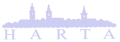 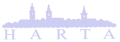 Tel.: (06)-78/507-070Fax.: (06)-78/507-079e-mail: polghiv@harta.huSzám: 1129-11/2017.JegyzőkönyvHarta Nagyközség Német Nemzetiségi Önkormányzata Képviselő-testületének2017. augusztus 29. napján megtartott ülésérőlJegyzőkönyvKészült:	Harta Nagyközség Német Nemzetiségi Önkormányzata Képviselő-testületének 2017. augusztus 29. napján megtartott üléséről.Az ülés helye:	a Közös Önkormányzati Hivatal tanácskozó terme.Az ülés kezdési időpontja: 17.00 óraJelen vannak: 		Frőhlich Henrikné elnökKaiber Henrik nemzetiségi képviselőDollenstein László nemzetiségi képviselő	dr. Sárközi Zsolt jegyző    Frei Lászlóné igazgató           Tupcsiáné Szabados Magdolna óvodavezető    Bodocz Ádám intézményvezetőFrőhlich Henrikné elnök:Köszöntötte Harta Nagyközség Német Nemzetiségi Önkormányzata megjelent képviselőit és a meghívott intézményvezetőket. . Az  ülés összehívása az SZMSZ-nek megfelelően történt, a testület 4 tagja az ülésen megjelent,  a testület határozatképes.Jegyzőkönyv-vezetőnek felkérte Hedrichné Balog Nóra igazgatási főelőadót.A testület tagjai a jegyzőkönyvvezető személyét elfogadták.Ismertette a napirendet, amely a meghívóban is szerepelt. A jegyzőkönyv hitelesítésére javasolta Kaiber Henrik képviselőt.Amennyiben ezzel egyetértenek, kérdés, hozzászólás nincs, kérte, szavazzanak.A képviselő-testület külön számozott határozat hozatala nélkül egyhangú 3 igen szavazattal a napirendre  és a jegyzőkönyv hitelesítő személyére  tett javaslatot elfogadta.(A meghívó és a jelenléti ív a jegyzőkönyv 1. és 2. melléklete)Az ülés napirendje:                      1./ Tájékoztató az előző ülés óta eltelt időszakról           Előadó: Frőhlich Henrikné elnök           2./ Előterjesztés a Hartai Ráday Pál Általános Iskola és Alapfokú Művészeti Iskola 2017/18-as tanévben indítható osztályai számának meghatározásáról                       Előadó: Frei Lászlóné iskolaigazgató                       3./  Előterjesztés a Hartai Ráday Pál Általános Iskola és Alapfokú Művészeti                        Iskola 2017/18-as tanévi tantárgyfelosztásának, továbbképzési programjának                        jóváhagyásáról                       Előadó: Frei Lászlóné iskolaigazgató                        4./ Előterjesztés a Hartai Ráday Pál Általános Iskola és Alapfokú Művészeti                        Iskola 2017/18-as munkatervének véleményezéséről           Előadó: Frei Lászlóné iskolaigazgató            5./ Előterjesztés a Hartai Hétszínvirág Óvoda és Egységes Óvoda-Bölcsőde 2017/18-as heti és éves nyitvatartási idejének meghatározásáról            Előadó: Tupcsiáné Szabados Magdolna óvodavezető            6./ Előterjesztés a Hartai Hétszínvirág Óvoda és Egységes Óvoda-Bölcsőde Házirendjének módosításáról            Előadó: Tupcsiáné Szabados Magdolna óvodavezető            7./ Előterjesztés a Hartai Hétszínvirág Óvoda és Egységes Óvoda-Bölcsőde 2017/18-as nevelési évben indítható csoportjai számának meghatározásáról            Előadó: Tupcsiáné Szabados Magdolna óvodavezető            8./ Előterjesztés a Hartai Hétszínvirág Óvoda és Egységes Óvoda-Bölcsőde továbbképzési programjának jóváhagyásáról            Előadó: Tupcsiáné Szabados Magdolna óvodavezető                        9./ Előterjesztés A Hartai Hétszínvirág Óvoda és Egységes Óvoda-Bölcsőde                        2017/18-as munkatervének véleményezéséről                       Előadó: Tupcsiáné Szabados Magdolna óvodavezető                       10./ Előterjesztés a Harta Nagyközség Német Nemzetiségi Önkormányzata által                        fenntartott köznevelési intézmények pedagógiai programjában meghatározott                        feladatok és a pedagógiai-szakmai munka eredményességének értékeléséről                       Előadó: Frőhlich Henrikné elnök                       11./ Előterjesztés Harta Nagyközség Német Nemzetiségi Önkormányzata 2017.                        évi költségvetésének  módosításáról                       Előadó: Frőhlich Henrikné elnök                       12./ Előterjesztés a német nemzetiségű hartaiak 1947-es kitelepítésének                        emlékművéről                       Előadó: Frőhlich Henrikné elnök            13./  Egyéb ügyek.Előadó: Frőhlich Henrikné elnök1./ Tájékoztató az előző ülés óta eltelt időszakról                                   Előadó: Frőhlich Henrikné elnökFrőhlich Henrikné elnök:A testület május 30-án tartott utoljára ülést, amikor elfogadták a nemzetiségi önkormányzat 2016. évi költségvetésének végrehajtását és jóváhagyták a 2016. évi maradványt, jóváhagyták a 2016. évi belső ellenőri jelentést, elfogadták a Hartai Hétszínvirág Óvoda és Egységes Bölcsőde és Óvoda éves és heti nyitvatartását, meghatározták az óvodai csoport létszámokat, valamint támogatásban részesítették a Hársfavirág Szociális Központot.Május 26-29-e között partnertelepülési találkozó volt Hartán, megerősítésre került Lossburg községgel a partnerkapcsolat.Július 7-én ulmi vendégek fogadása volt a Duna-parton.45 éves kapcsolata, melyet a Hartáról Németországba kitelepült Allgeier Péter indított el. Ulmtól Belgrádig utaznak hajóval, általában szállodában szállnak meg, csak Hartán vannak családoknál elszállásolva. A Ráday Alapítvány ajándékkal kedveskedett nekik, az ajándék értéke 50.000,- Ft, javasolja, hogy az önkormányzat ilyen mértékű támogatásban részesítse az alapítványt.Augusztusban immár hagyományosan került megrendezésre a IV. Őrült Hajók versenye, amely idén is sikeresen zárult.Frőhlich Henrikné elnök:Megkérdezi a képviselőket, hogy a Ráday alapítvány támogatásával egyetértenek-e, amennyiben igen, kéri, hogy kézfeltartással szavazzanak.Megállapítja, hogy a képviselőtestület 4 igen szavazattal az alábbi határozatot hozta:Szám:16/2017. (VIII.29.) Kt.h.Tárgy: Hartai Ráday Pál Oktatási- és Nevelési Alapítvány támogatásaHarta Nagyközség Német Nemzetiségi Önkormányzatának Képviselő-testülete a Hartai Ráday Oktatási és Nevelési Alapítvány részére 50.000,- Ft-os támogatást nyújt az ulmi vendégek részére adott ajándékcsomag költségéhez.                                    Határidő: 217. október 1.                                   Felelős: Frőhlich Henrikné, elnök(a döntéshozatalban 4 fő képviselő vett részt)Frőhlich Henrikné elnök:Megkérdezte a képviselőket, hogy az elhangzott tájékoztatóval kapcsolatban van-e valakinek véleménye, hozzászólása, kérdése?A képviselő-testület külön számozott határozat hozatala nélkül egyhangú 3 igen szavazattal a tájékoztatót   elfogadta.2./     Előterjesztés a Hartai Ráday Pál Általános Iskola és Alapfokú Művészeti Iskola 2017/18-as tanévben indítható osztályai számának meghatározásáról                        Előadó: Frei Lászlóné iskolaigazgató(az előterjesztés a jegyzőkönyv 3. sz. melléklete)Frei Lászlóné iskolaigazgató:A nemzeti köznevelési törvény szerint az oktatási intézményben indítható osztályok számát mindig a fenntartó határozza meg. Ez a 2017-18-as tanévben sem változna az elmúlt évekhez képest, vagyis Hartán indítható osztályok száma 12, a dunatetétleni tagiskolában indítható osztályok száma 1. Frőhlich Henrikné elnök:Megkérdezi a képviselőket, hogy van-e kérdésük, véleményük az indítható osztályok számával kapcsolatban, amennyiben nincs kéri, hogy aki egyetért az iskola 2017/18-as tanévben indítható Hartán 12, illetve a tagiskolában 1 osztályban történő meghatározásával, kézfeltartással szavazzon.Megállapítja, hogy a képviselő-testület 4 igen szavazattal az alábbi határozatot hozta:Szám: 17/2017.(VIII.29.) NNÖ h.Tárgy: A Hartai Ráday Pál Általános Iskola és Alapfokú Művészeti Iskola 2017/18-as tanévben indítható osztályainak száma.H A T Á R O Z A THarta Nagyközség Német Nemzetiségi Önkormányzatának Képviselő-testülete a Hartai Ráday Pál Általános Iskola és Alapfokú Művészeti Iskola 2017/18-as tanévben indítható osztályainak számát az alábbi módon határozza meg:Hartai Iskola: 12 osztályDunatetétleni tagiskola: 1 osztály                                   Határidő: folyamatos                                   Felelős: Frei Lászlóné iskolaigazgató                                   Értesül: Harta Nagyközség és Dunatetétlen Község Önkormányzatai(a döntéshozatalban 4 fő képviselő vett részt)	3./  Előterjesztés a Hartai Ráday Pál Általános Iskola és Alapfokú Művészeti                Iskola 2017/18-as tanévi tantárgyfelosztásának, továbbképzési                     programjának  jóváhagyásáról.                          Előadó: Frei Lászlóné iskolaigazgató(az előterjesztés a jegyzőkönyv 4. sz. melléklete)Frei Lászlóné iskolaigazgató:A nemzeti közoktatási törvény szerint a fenntartónak kell jóváhagyni az iskola tantárgyfelosztását, valamint a továbbképzési programját is. A továbbképzési programot a testület már korábban elfogadta, most a felülvizsgálata szükséges. Megnyugtató, hogy az évvégén megüresedett német nyelvtanári státuszt is sikerült betölteni, megfelelő számú, tapasztalt és felkészült  tanítóval és tanárral kezdődhet az új tanév.Frőhlich Henrikné elnök:Megkérdezi a képviselőket, hogy a tantárgyfelosztással, valamint a továbbképzési programmal kapcsolatban van-e kérdésük, véleményük, hozzászólásuk. Amennyiben nincs, kéri, hogy aki egyetért a Hartai Ráday Pál Általános Iskola és Alapfokú Művészeti Iskola 2017/18-as tanévi tantárgyfelosztásával kézfeltartással szavazzon.Megállapítja, hogy a képviselő-testület 4 igen szavazattal az alábbi határozatot hozta:Szám: 18/2017.(VIII.29.) NNÖ h.Tárgy: A Hartai Ráday Pál Általános Iskola és Alapfokú Művészeti Iskola 2017/18-as tanévi tantárgyfelosztásaH A T Á R O Z A T Harta Nagyközség Német Nemzetiségi Önkormányzatának Képviselő-testülete a Hartai Ráday Pál Általános Iskola és Alapfokú Művészeti Iskola 2017/18-as tanévi tantárgyfelosztását e határozat melléklete szerint hagyja jóvá.                                   Határidő: folyamatos                                   Felelős: Frei Lászlóné iskolaigazgató(a döntéshozatalban 4 fő képviselő vett részt)Frőhlich Henrikné elnök:Megkéri a képviselőket, hogy aki egyetért az iskola továbbképzési programjának jóváhagyásával, kézfeltartással szavazzon.Szám: 19/2017.(VIII.29) NNÖ h.Tárgy: A Hartai Ráday Pál Általános Iskola és Alapfokú Művészeti Iskola továbbképzési programja H A T Á R O Z A T Harta Nagyközség Német Nemzetiségi Önkormányzatának Képviselő-testülete a Hartai Ráday Pál Általános Iskola és Alapfokú Művészeti Iskola továbbképzési programját felülvizsgálta és azt változatlan tartalommal jóváhagyja.                                   Határidő: folyamatos                                   Felelős: Frei Lászlóné iskolaigazgató	(a döntéshozatalban 4 fő képviselő vett részt)	4./ Előterjesztés a Hartai Ráday Pál Általános Iskola és Alapfokú Művészeti                           Iskola 2017/18-as munkatervének véleményezéséről          		   Előadó: Frei Lászlóné iskolaigazgató(az előterjesztés a jegyzőkönyv 5. sz. melléklete)Frei Lászlóné iskolaigazgató:Az iskolai tanév helyi rendjét az iskola munkaterve határozza meg, melyhez az intézményvezetőnek ki kell kérnie a fenntartó véleményét.Frőhlich Henrikné elnök:Megkéri a testületi tagokat, hogy mondják el véleményüket, javaslataikat az iskola munkatervével kapcsolatban.Amennyiben kérdés, vélemény nincs, kéri, hogy aki egyetért a Hartai Ráday Pál Általános Iskola és Alapfokú Művészeti Iskola 2017/18. évi munkatervével, kézfeltartással szavazzon.Megállapítja, hogy a képviselőtestület 4 igen szavazattal az alábbi határozatot hozta:Szám: 20/2017.(VIII.29.) NNÖ h.Tárgy: A Hartai Ráday Pál Általános Iskola és Alapfokú Művészeti Iskola 2017/18-as munkaterveH A T Á R O Z A T Harta Nagyközség Német Nemzetiségi Önkormányzatának Képviselő-testülete a Hartai Ráday Pál Általános Iskola és Alapfokú Művészeti Iskola munkatervét e határozat melléklete szerint hagyja jóvá.                                   Határidő: folyamatos                                   Felelős: Frei Lászlóné iskolaigazgató(a döntéshozatalban 4 fő képviselő vett részt)5./    Előterjesztés a Hartai Hétszínvirág Óvoda és Egységes Óvoda-Bölcsőde 2017/18-as heti és éves nyitvatartási idejének meghatározásáról            Előadó: Tupcsiáné Szabados Magdolna óvodavezető(az előterjesztés a jegyzőkönyv 6. sz. melléklete)Tupcsiáné Szabados Magdolna óvodavezető:A nemzeti közoktatási törvény szerint a fenntartó önkormányzat dönt az óvodába történő jelentkezés módjáról, a felvételi időpontról és a heti és éves nyitvatartási  idő meghatározásából. A képviselő-testület a nyitvatartási időt a dunatetétleni tagóvoda esetében 6 órában határozta meg. A hartai óvoda tíz és fél órát tart nyitva. A dunatetétleni tagóvoda alacsony gyereklétszáma miatt életszerűtlen a 8 órás nyitva tartás, nem is volt rá az elmúlt években sem példa, valamint igény sincs rá. A Magyar Államkincstár felhívta a fenntartó figyelmét, hogy a támogatás igénylésénél nem lehetséges intézményen belül az eltérő nyitva tartás. Javasolja, hogy a képviselő-testület változtassa meg a heti nyitvatartásra vonatkozó korábbi döntését és az új nevelési évben is maradjon a különböző, de a 8 órát minkét helyen elérő nyitva-tartás.Frőhlich Henrikné elnök:Megkéri a testületi tagokat, hogy mondják el véleményüket, javaslataikat az óvoda nyitvatartási idejének meghatározásával  kapcsolatban.Amennyiben kérdés, vélemény nincs, kéri, hogy aki egyetért a Hartai Hétszínvirág Óvoda és Egységes Óvoda-Bölcsőde heti nyitvatartási idejének felülvizsgálatával, kézfeltartással szavazzon.Megállapítja, hogy a képviselő-testület 4 igen szavazattal az alábbi határozatot hozta:Szám: 21/2017.(VIII.29.) NNÖ számú határozataTárgy: A Hartai Hétszínvirág Óvoda és Egységes Óvoda-Bölcsőde heti nyitvatartási idejének felülvizsgálataH A T Á R O Z A T Harta Nagyközség Német Nemzetiségi Önkormányzat Képviselő-testülete a Hartai Hétszínvirág Óvoda és Egységes Óvoda-Bölcsőde heti nyitvatartási idejét felülvizsgálta és a következő döntést hozta:1. A 13/2017.(V.30.) NNÖ határozat (a továbbiakban: Nh.) 2. pontjának helyébe az alábbi rendelkezés lép:                „Heti nyitva tartás:    Harta: Hétfő-Péntek: 6.30-17.00 óra                                                  Dunatetétlen: Hétfő-Péntek: 7.30-15.30.”2. A Nh. 5. pontja hatályát veszti.                                            Határidő: folyamatos                                            Felelős:   Tupcsiáné Szabados Magdolna, óvodavezető                                            Értesül: Dollenstein László, Pálfi Mihályné polgármesterek (a döntéshozatalban 4 fő képviselő vett részt)6./ Előterjesztés a Hartai Hétszínvirág Óvoda és Egységes Óvoda-Bölcsőde Házirendjének módosításáról            Előadó: Tupcsiáné Szabados Magdolna óvodavezető(az előterjesztés a jegyzőkönyv 7. sz. melléklete)Tupcsiáné Szabados Magdolna óvodavezető:A házirend módosítására a nyitva-tartási idő változása miatt lenne szükség, mivel az eredeti nyitva-tartás változatlanul hagyását kérte a testülettől, ezért a Házirend ilyen okból és más okból történő módosítása is szükségtelen. Frőhlich Henrikné elnök:Megkéri a testületi tagokat, hogy mondják el véleményüket, javaslataikat az óvoda Házirendjének felülvizsgálatával   kapcsolatban.Amennyiben kérdés, vélemény nincs, kéri, hogy aki egyetért az óvoda Házirendjének változatlan formában tartásával, kézfeltartással szavazzon.Megállapítja, hogy a képviselő-testület 4 igen szavazattal az alábbi határozatot hozta:Szám: 22/2017.(VIII.29.) NNÖ számú határozataTárgy: A Hartai Hétszínvirág Óvoda és Egységes Óvoda-Bölcsőde Házirendjének felülvizsgálataH A T Á R O Z A T Harta Nagyközség Német Nemzetiségi Önkormányzatának Képviselő-testülete a Hartai Hétszínvirág Óvoda és Egységes Óvoda-Bölcsőde Házirendjét felülvizsgálta és azt változatlan formában rendeli el alkalmazni.                                            Határidő: folyamatos                                            Felelős:   Tupcsiáné Szabados Magdolna, óvodavezető(a döntéshozatalban 4 fő képviselő vett részt)7./ Előterjesztés a Hartai Hétszínvirág Óvoda és Egységes Óvoda-Bölcsőde     2017/18-as nevelési évben indítható csoportjai számának meghatározásáról                 Előadó: Tupcsiáné Szabados Magdolna óvodavezető(az előterjesztés a jegyzőkönyv 8. sz. melléklete)Tupcsiáné Szabados Magdolna óvodavezető:Az adott nevelési évben indítható óvodai csoportok számát a fenntartó határozza meg. A Képviselő-testület májusban már meghatározta a csoportszámokat, de a nevelési év kezdete előtt lehetőség van ennek felülvizsgálatára. Kéri a Képviselő-testülettől, hogy a korábbi döntésüket ne módosítsák és a 2017-18-as nevelési évben a Hartai Hétszínvirág Óvoda és Egységes Óvoda-Bölcsőde csoportszámát Hartán 5 csoportban, dunatetétleni tagóvodában 1 csoportban határozzák meg. Frőhlich Henrikné elnök:Megkérdezi a képviselőket, hogy a csoportszámokkal kapcsolatban van-e kérdésük, véleményük, amennyiben nincs kéri, hogy aki egyetért azzal, hogy a felülvizsgált csoportszámokon nem változtatnak, kézfeltartással szavazzon.Megállapítja, hogy a képviselő-testület 4 igen szavazattal az alábbi határozatot hozta:Szám: 23/2017.(VIII.29.) NNÖ számú határozataTárgy: A Hartai Hétszínvirág Óvoda és Egységes Óvoda-Bölcsőde csoportszámainak felülvizsgálata a 2017/2018-as nevelési évbenH A T Á R O Z A T  Harta Nagyközség Német Nemzetiségi Önkormányzat Képviselő-testülete a Hartai Hétszínvirág Óvoda és Egységes Óvoda-Bölcsőde 2017/2018-as nevelési évre meghatározott csoportszámait felülvizsgálta és azt megváltoztatni nem kívánja.                                            Határidő: folyamatos                                            Felelős:   Tupcsiáné Szabados Magdolna, óvodavezető                                            Értesül: Dollenstein László, Pálfi Mihályné polgármesterek (a döntéshozatalban 4 fő képviselő vett részt)8./ Előterjesztés a Hartai Hétszínvirág Óvoda és Egységes Óvoda-Bölcsőde továbbképzési programjának jóváhagyásáról            Előadó: Tupcsiáné Szabados Magdolna óvodavezető(az előterjesztés a jegyzőkönyv 9. sz. melléklete)Tupcsiáné Szabados Magdolna óvodavezető:A Köznevelési intézmény továbbképzési programját a fenntartó jóváhagyja. Az óvoda továbbképzési programja öt évre szól, mely programot a képviselő-testület már korábban elfogadta. A program alapján készült el a beiskolázási terv. A jogszabályi változások megkövetelik a dolgozóktól, hogy kísérjék figyelemmel a továbbképzéseket, melyek a magasabb színvonalú tevékenységük elsajátítását célozzák meg. A beiskolázás költségeit az intézmény saját forrásaiból kívánja finanszírozni.Frőhlich Henrikné elnök:Kéri a képviselők véleményét, hozzászólását az óvoda továbbképzési programjával és beiskolázási tervével kapcsolatban, amennyiben nincs kéri, hogy aki egyetért a Hartai Hétszínvirág Óvoda és Bölcsőde 2013-2018-as továbbképzési programjának és az új beiskolázási terv felülvizsgálatával és jóváhagyásával, kézfeltartással szavazzon.Megállapítja, hogy a képviselőtestület 4 igen szavazattal az alábbi határozatot hozta:Szám: 24/2017.(VIII.29.) NNÖ h.Tárgy: A Hartai Hétszínvirág Óvoda és Bölcsőde továbbképzési programja H A T Á R O Z A T Harta Nagyközség Német Nemzetiségi Önkormányzatának Képviselő-testülete a Hartai Hétszínvirág Óvoda és Bölcsőde 2013-2018-as továbbképzési programját az új beiskolázási tervvel felülvizsgálta és azt jóváhagyja.                                   Határidő: folyamatos                                   Felelős: Tupcsiáné Szabados Magdolna, óvodavezető(a döntéshozatalban 4 fő képviselő vett részt)	9./ Előterjesztés A Hartai Hétszínvirág Óvoda és Egységes Óvoda-Bölcsőde                          2017/18-as munkatervének véleményezéséről                         Előadó: Tupcsiáné Szabados Magdolna óvodavezető(az előterjesztés a jegyzőkönyv 10. sz. melléklete)Tupcsiáné Szabados Magdolna óvodavezető:A vonatkozó jogszabály szerint az óvodai nevelési év helyi rendjét az óvodai munkaterv határozza meg, melyhez az intézményvezetőnek a fenntartó véleményét is ki kell kérnie. A nevelőtestület a tanévnyitó nevelési értekezletén a munkatervet átbeszélte és elfogadta, a Szülői Munkaközösség tagjai is véleményezték és elfogadásra javasolták.Frőhlich Henrikné elnök:Megkéri a testületi tagokat, hogy mondják el véleményüket, javaslataikat az óvoda munkatervével kapcsolatban.Amennyiben kérdés, vélemény nincs, kéri, hogy aki egyetért Hartai Hétszínvirág Óvoda és Egységes Óvoda-Bölcsőde 2017/18-as év munkatervével, kézfeltartással szavazzon.Megállapítja, hogy a képviselő-testület 4 igen szavazattal az alábbi határozatot hozta: Szám: 25/2017.(VIII.29.) NNÖ h.Tárgy: A Hartai Hétszínvirág Óvoda és Bölcsőde 2017/18-as munkaterveH A T Á R O Z A THarta Nagyközség Német Nemzetiségi Önkormányzatának Képviselő-testülete a Hartai Hétszínvirág Óvoda és Bölcsőde munkatervét e határozat melléklete szerint hagyja jóvá.                                   Határidő: folyamatos                                   Felelős: Tupcsiáné Szabados Magdolna, óvodavezető                                                               (a döntéshozatalban 4 fő képviselő vett részt)10./ Előterjesztés a Harta Nagyközség Német Nemzetiségi Önkormányzata által fenntartott köznevelési intézmények pedagógiai programjában meghatározott feladatok és a pedagógiai-szakmai munka eredményességének értékeléséről.                     Előadó: Frőhlich Henrikné elnök(az előterjesztés a jegyzőkönyv 11. sz. melléklete)Frőhlich Henrikné elnök:11./ Előterjesztés Harta Nagyközség Német Nemzetiségi Önkormányzata        2017. évi költségvetésének módosításáról                               Előadó: Frőhlich Henrikné elnök(az előterjesztés a jegyzőkönyv 12. sz. melléklete)Frőhlich Henrikné elnök:Testületi döntések, központi intézkedések miatt szükséges a költségvetési előirányzat módosítása.Megkéri a képviselőket, hogy a költségvetés módosításával kapcsolatban tegyék fel kérdésüket, mondják el véleményüket, hozzászólásaikat, amennyiben nincs kérdés, vélemény, kéri, hogy aki egyetért a nemzetiségi önkormányzat 2017. évi módosításával, kézfeltartással szavazzon. Megállapítja, hogy a képviselő-testület 4 igen szavazattal az alábbi határozatot hozta:Szám: 26/2017.(VIII.29.) NNÖ h.Tárgy: Harta Nagyközség Német Nemzetiségi Önkormányzatának 2017. évi költségvetéséről szóló 8/2017. (II.14.) NNÖ határozat módosításárólHarta Nagyközség Német Nemzetiségi Önkormányzatának Képviselő-testülete az Alaptörvény 32. cikk (2) bekezdésében meghatározott eredeti jogalkotói hatáskörében, az Alaptörvény 32. cikk (1) bekezdés f) pontjában meghatározott feladatkörében eljárva a következőket rendeli el:1. Harta Nagyközség Német Nemzetiségi Önkormányzat Képviselő-testületének a Harta Nagyközség Német Nemzetiségi Önkormányzatának 2017. évi költségvetéséről szóló 8/2017.(II.14.) NNÖ határozat I. 1.pontja helyébe a következő pont lép:„I.A költségvetés főösszegeA Képviselő-testület a nemzetiségi önkormányzat 2017. évia) költségvetési bevételeinek összegét                                            359 315 E Ft-ban	     b) költségvetési kiadásainak összegét 	370 374 E Ft-ban     c) költségvetési bevételeinek és a kiadások egyenlegét 	-11 059 E Ft-ban         ebből: 1. működési egyenlegét 	-8 153 E Ft-ban             2. felhalmozási egyenlegét 	-2 906 E Ft-ban        állapítja meg.(2)    A Képviselő-testület az önkormányzat 2016. évi költségvetésének          a) finanszírozási kiadásait 	0 Ft-ban           b) kiadási főösszegét  	370 374 E Ft-ban           c) összesített hiányát   	11 079 E Ft-ban (3) A Képviselő-testület az (2) bekezdés c) pontjában szereplő költségvetési hiány finanszírozásának módját az alábbiak szerint hagyja jóvá:          1. költségvetési maradvány működési célú igénybevételével	       8 153 E Ft-ban          2. költségvetési maradvány felhalmozási célú igénybevételével 	 2 906 E Ft-ban(4)  A Képviselő-testület az intézmények irányítószervi támogatásának előirányzatát 345 976 E Ft-ban állapítja meg.”2. „I. 2.pontja helyébe a következő pont lép:A határozat 1-8 mellékletei helyébe e határozat 1-8. mellékletei lépnek.A határozat 10. melléklete helyébe e határozat 9. melléklete lép.”II.Záró rendelkezésekA határozat kihirdetése napját követő napon lép hatályba.(a döntéshozatalban 4 fő képviselő vett részt)12./ Előterjesztés a német nemzetiségű hartaiak 1947-es kitelepítésének                               emlékművéről.                               Előadó: Frőhlich Henrikné elnökFrőhlich Henrikné elnök:A települési önkormányzat kezdeményezte, hogy a német nemzetiségű lakosok 1947-es kitelepítésének 70. évfordulója alkalmából a két önkormányzat emlékművet készíttessen. Javasolja, hogy a vendégfogadás és az emlékmű elkészíttetésének közvetlen költségeit a nemzetiségi önkormányzat finanszírozza, amelyhez az előzetes megbeszélés alapján a települési önkormányzat hozzájárul a tereprendezéssel, egyes kiegészítő munkák elvégzésével. Az emlékmű felavatását szeptember 23-án du. 4 órakor javasolja felavatni, méltó ünnepség keretében, amelyre javasolja meghívni Ritter Imre német nemzetiségi szószólót.Kéri, hogy aki egyetért a javaslattal, kézfeltartással szavazzon. Megállapítja, hogy a képviselő-testület 4 igen szavazattal az alábbi határozatot hozta:Szám: 27/2017.(VIII.29.) NNÖ h.Tárgy: Kitelepítési emlékmű készíttetéseH A T Á R O Z A THarta Nagyközség Német Nemzetiségi Önkormányzatának Képviselő-testülete emlékművet készíttet a hartai németajkú lakosok 1947-es kitelepítésének 70. évfordulója alkalmából a már meglévő emlékhelynél a Bajcsy-Zs. utca és Hunyadi utca kereszteződésénél lévő parkban.Az emlékmű elkészítési vállalkozói költsége legfeljebb 1 millió Ft. A képviselő-testület finanszírozza a rendezvény vendégfogadással kapcsolatos reprezentációs költségeit és köszönettel veszi a települési önkormányzat hozzájárulását a tereprendezési munkálatok elvégzésével.Az önkormányzat felhatalmazza az elnököt az emlékmű elkészíttetésével kapcsolatos vállalkozói szerződés megkötésére, aláírására és az egyéb feltételekben való megegyezésre.                                   Határidő: folyamatos                                   Felelős: Frőhlich Henrikné, elnök                                                             (a döntéshozatalban 4 fő képviselő vett részt)          		  13./  Egyéb ügyek.          Előadó: Frőhlich Henrikné elnökFrőhlich Henrikné elnök: A nemzetiségi önkormányzat, mint intézményfenntartó, 2016. évi állami támogatásából a művészeti iskola működésére biztosított támogatás megvonása miatt benyújtott fellebbezést a Magyar Államkincstár elutasította. Véleménye és javaslata szerint az önkormányzat bírósági keresetet nyújtson be és így érvényesítse a támogatás jogosságát.Frei Lászlóné, iskolaigazgató: Úgy gondolja, hogy nem méltányos a támogatás elvonása, és más önkormányzatot is ismerünk, amely bírósághoz fordult az ügyben.A jelenlévő képviselők a bírósági kereset benyújtásával egyetértenek.Frőhlich Henrikné elnök: Kéri a képviselőket, hogy aki egyetért a bírósági kereset benyújtásával, kézfeltartással szavazzon.Megállapítja, hogy a képviselő-testület 4 igen szavazattal az alábbi határozatot hozta:Szám: 28/2017.(VIII.29.) NNÖ h.Tárgy: Bírósági kereset benyújtása a Hartai Ráday Pál Általános Iskola 2016. évi művészeti oktatására adandó működési támogatás elvonása miattH A T Á R O Z A THarta Nagyközség Német Nemzetiségi Önkormányzatának Képviselő-testülete keresetet nyújt be a Kecskeméti Közigazgatási és Munkaügyi Bírósághoz a Magyar Államkincstár KINCSTK/15476-2/2017. iktatószámú másodfokú közigazgatási határozatának bírósági felülvizsgálata iránt a „Nem állami köznevelési tevékenységhez kapcsolódó 2016. évre megállapított támogatás elszámolása” tárgyában                                   Határidő: 2017. szeptember 2.                                   Felelős: Frőhlich Henrikné, elnök                                                             (a döntéshozatalban 4 fő képviselő vett részt)Frőhlich Henrikné elnök: A Dunatáj Közalapítvány szervezésében 2017. június 24-én került megrendezésre a Múzeumok Éjszakája című rendezvény, amelynek során a német nemzetiségi tájház bemutatása a nemzetiségi hagyományok felelevenítése is jelentős szerepet kapott. Javasolja, hogy a rendezvény költségeihez a nemzetiségi önkormányzat 80 ezer forinttal járuljon hozzá. Megkérdezi a képviselőket, hogy van-e javaslatuk, hozzászólásuk a támogatással kapcsolatban, amennyiben nincs, kéri, hogy aki egyetért a Dunatáj Közalapítvány támogatásával, kézfeltartással szavazzon. Megállapítja, hogy a képviselő-testület 4 igen szavazattal az alábbi határozatot hozta:Szám: 29/2017.(VIII.29.) NNÖ h.Tárgy: Dunatáj Természet- és Környezetvédelmi Közalapítvány támogatásaHarta Nagyközség Német Nemzetiségi Önkormányzatának Képviselő-testülete a Dunatáj Természet- és Környezetvédelmi Közalapítvány részére 80.000,- Ft-os utólagos támogatást nyújt a 2017. június 24-én megrendezésre került Múzeumok Éjszakája című rendezvény költségeihez.                                    Határidő: 217. október 30.                                   Felelős: Frőhlich Henrikné, elnök(a döntéshozatalban 4 fő képviselő vett részt)Frőhlich Henrikné elnök: A Magyarországi Tájházak Szövetsége Noszvajon Országos találkozót rendezett, a találkozón Grőb Gyuláné vesz részt, javasolja a részvételi díj átvállalását, illetve átutalását a szövetség részére. Kéri szavazzanak a javaslatról.A képviselők 4 igen szavazattal, ellenszavazat és tartózkodás nélkül az alábbi határozatot hozták:Szám: 30/2017.(VIII.29.) NNÖ h.Tárgy: Magyarországi Tájházak Szövetsége által szervezett országos találkozó részvételi díjának átvállalása.Harta Nagyközség Német Nemzetiségi Önkormányzatának Képviselőtestülete a Magyar Tájházak Szövetsége által szervezett országos találkozó részvételi díját – melynek összege 10.000,- Ft – átvállalja, az összeget a nemzetiségi önkormányzat nevére szóló számla alapján átutalja.Felelős: Frőhlich Henrikné elnökHatáridő: 2017. szeptember 30.(a döntéshozatalban 4 fő képviselő vett részt)Frőhlich Henrikné elnök:További kérdés, hozzászólás, vélemény nem volt, megköszöni az ülésen való részvételt és munkát, az ülést 18,45 órakor bezárja.                                                                   kmf.                        Frőhlich Henrikné                                         Kaiber Henrik	                                elnök					   képviselő